   MURRAY PARK SCHOOL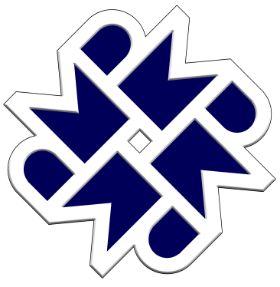 Headteacher: Mrs N.Caley MEd, NPQHMURRAY ROAD, MICKLEOVER, DERBY, DE3 9LLTel: (01332) 515921 Email: info@murraypark.derby.sch.uk www.murraypark.derby.sch.ukASSISTANT HEAD OF ENGLISH AND LITERACYHours: Full time PermanentStart Date: September 2021Salary: Main Pay Scale/UPS plus TLR 2a (£4,783)What are we looking for?This is an exciting opportunity to join the English Department at Murray Park School. The school seek to appoint an enthusiastic, dynamic and committed Assistant Head of English for our successful English Department. The ideal candidate will be highly motivated and an excellent classroom practitioner who is committed to student success and development. The successful candidate will join a hardworking; forward thinking and supportive department at an exciting time.Why work at Murray Park School?As a member of staff at Murray Park School we can offer:Excellent professional development opportunities.A friendly and supportive working environment.Excellent learning resources.How to ApplyAn application pack can be downloaded from the school website athttps://www.murraypark.derby.sch.uk/key-information/vacancies/Closing Date: Monday 17th May 2021 at 9amInterview Date: Friday 21st May 2021Murray Road, Mickleover, Derby DE3 9LL Tel: 01332 515921Email: recruitment@murraypark.derby.sch.ukThe school is committed to safeguarding and promoting the welfare of children and appointment to this post is subject to a criminal record, references and background check.